Муниципальное автономное дошкольное образовательное учреждение №3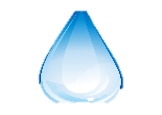 Детско-творческий-исследовательский проект «Музыкальная капель»«Художественно-эстетическое развитие» (разновозрастная группа)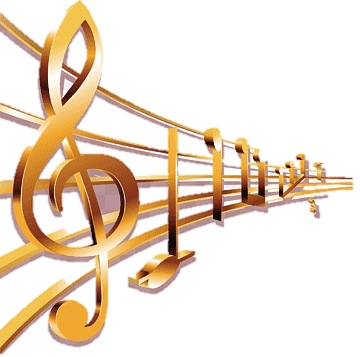                                             Разработчик: Филатова Т.Л.музыкальный руководительг. СевероуральскТема проекта: «Музыкальная капель»Направление проекта: художественно-эстетическое развитие.Место проведения: МАДОУ № 3Тип проекта: детско-творческий-исследовательский.Участники проекта: музыкальный руководитель, дети разновозрастной группы, родители, воспитатель Барышева М.В.Срок реализации проекта: (краткосрочный: 10 марта – 5 апреля)Проблема: - современными потребностями общества в активной и легкоадаптирующейся к различным условиям личности и недостаточнойразработанностью педагогических условий, обеспечивающих гармоническоееё развитие через развитие музыкальности;- необходимостью развития музыкальности в самостоятельной деятельностии недостаточное её проявление детьми;-необходимостью развития у детей музыкальной культуры и недостаточнымпониманием педагогами и родителями зависимости развития музыкальныхспособностей как свойств и качеств детской личности.Актуальность проекта: Одним из главных показателей становления личности на этапе дошкольного детства является эстетическое развитие ребёнка. Понятие эстетического развития включает в себя две составляющие: формирование эстетического отношения к миру, в том числе и к освоению и активному преобразованию окружающего пространства; второе - художественное развитие- приобщение к искусству и художественной деятельности.Сегодня, когда идёт переоценка ценностей, идёт активный поиск новых, более соответствующих требованиям. Решению времени методов массового музыкального образования и воспитания, на первый план выдвигается задача воспитания личности ребёнка, обладающего базовой культурой, формирование его культурных потребностей, эмоциональной отзывчивости,творческих способностей.Решение поставленной задачи способствует народное творчество, фольклор сдревнейших времён люди выражали в фольклоре свои взгляды на жизнь,природу, общество и человека. Из глубочайшей древности поднимается кнам народное понимание года как круга жизни реальной и волшебной,отражённой в былинах, песнях, сказках, пословицах, загадках. Веснуназывают пролетьем, т.е. временем, с которого собственно и начинаетсяновый год. Чтобы время не сбивалось с предначертанного ритма, верилипредки, нужно помогать луне, солнцу, звёздам, цветению не сбиться с пути.В народных праздниках - концентрированное воплощение этой заботы. Ксожалению, скрытые возможности русских весенних праздников нынедалеко не исчерпаны, дети имеют недостаточный багаж знаний о музыкевесны, песнях о весне, народных весенних обычаях, традициях. Приходитьсяс печалью и сожалением говорить, что народная культура в наши днизначительно подорвана. Вспомним слова великого русского педагогаК.Р.Ушинского, который говорил, что воспитание, лишённое народныхкорней - бессильно.Новизна проекта заключается:1) в эффективном использовании на занятиях по музыкальному воспитаниюцифровых и образовательных ресурсов, систематическое использованиеинтернет ресурсов и ИКТ технологий.2) в изменении подходов к содержанию, формам и способам организацииобразовательного процесса.Объект исследования: разучивание новых песен, танцевальных движений,рассматривание иллюстраций, прослушивание грамзаписей.Цель: Через все виды музыкальной деятельности, через интеграциюобразовательных областей: художетсвенно - эстетическое, познавательное,речевое, физическое, социально-коммуникативное развитие, как можноподробнее раскрыть особенности весны, весенних праздников, приобщитьдетей к народному творчеству.Задачи: 1.Создать развивающую предметно-пространственную среду в МАДОУ.2.Развивать музыкальность, музыкальный вкус, пространственнуюориентировку, мышление и воображение.3.Воспитывать у детей способность тонко чувствовать музыку, умениеслушать, передавать в жестах, движениях стиль произведения.Планируемые результаты:1.Проявление потребности в восприятии музыки;2.Обогащение музыкальными впечатлениями детей;3.Узнавать на слух и называть различные музыкальные инструменты;4.Раскрашивать изображения музыкальных инструментов;5.Согласовывать свою игру на музыкальных инструментах с другими детьми.Аннотация: одним из эффективных средств развития музыкальности у детеймогут выступать музыкально-дидактические игры, где в легкой,ненавязчивой форме предлагаются детям различные задания, которыевызывают у детей зрительную, слуховую и двигательную активность, темсамым, расширяя, обогащая музыкальные впечатления детей и побуждающиеих к применению в самостоятельной игровой деятельности.Этапы и сроки реализации:1.Подготовительный- (10.03-15.03.21г.)Цель: вызвать интерес детей и родителей к теме проекта.Задачи: проанализировать методическую литературу, составитьперспективный план.2.Основной- (15.03.-20.03.21г.)Цель: реализация плана проекта с детьми, родителями.Задачи: развивать музыкальные способности детей, знакомить смузыкальными инструментами.3.Итоговый- (20.03.-05.04.21г.)Цель: подведение итогов, анализ ожидаемого результата.Задачи: обобщить опыт работы, провести итоговое развлечение «Веснянка».Виды музыкальной деятельности     РепертуарПрограммные задачи1.Восприятие музыкиа) игры на развитиеголоса и слуха.2.Пение.а) Песенное творчество.3.Музыкально-ритмические движения.а) танцы.б)Игры.в)Музыкально-игровоетворчество.4.Игра на детскихмузыкальныхинструментах.5.Самостоятельнаямузыкальнаядеятельность.6.Работа с педагогами.7.Работа с родителями.8.Праздники.«Весна», «Песняжаворонка»,«Подснежник»А.Гречанинов.Слушание колокольногозвона в аудиозаписи:пасхальный перезвон.Р.Глиэр, сл.А.Блока«Вербочки».«За окном звеняткапели» распевка-календарик. Муз.рук.№1/2011г.«Здравствуй, милаявесна» Муз. палитра№2/2011г«Птичий хор» «Веснупривечаем, веселовстречаем» стр.98Р.н.п «Земелюшкачернозём».Придумай песенкуласточки, воробья,скворца, вороны.«Солнечные лучики».Песня-танец перелётныхптиц « Мы летим, летим,летим. Игра- танец «Когомы видели в тёплыхкраях» Авторскаяразработка.«Гори,гори, ясно»,Игры с крашеннымияйцами на праздникПасха., «Перелёт птиц»,«Весенние цветы». Вальс цветущихдеревьев» Муз. палитра.№6/2004г.«Дятел барабанщик»«Ручьи разливаются»А.Вивальди.Ф.Тютчев «Весенниеводы»,В.Жуковский«Жаворонок»,Я.Ролонский  «Пасхальныевести»,р.н.с.«Снегурочка»,И. Соколов-Микитов«Звуки весны»Н.Некрасов «Дед Мазайи зайцы». И др.Учить детей связыватьсредства музыкальнойвыразительности ссодержанием музыки,вспомнить приметывесны, стихотворения овесне. Познакомить систорией праздника «Жаворонушки» и«Пасха». Развиватьумения сравнитьпроизведения содинаковыминазваниями.Способствоватьпрочному усвоениюдетьми разнообразныхоборотов.Разучивание закличек кприлёту птиц, весеннихзакличек солнышку.Совершенствоватьумение передаватьхарактер песни,работать над певческойустановкой. Закреплятьумение водитьхороводы, выполнятьдействия в соответствиис песней, совмещатьпение и движение.Совершенствоватьпесенное творчество.Развивать образность ивыразительностьдвижений, воспитыватьсамостоятельность впередаче игровыхобразов. Закреплятьумение танцевать спредметами(Жаворонки из солёноготеста), обручи.Познакомить детей снародными играми,стараться выполнятьправила, сочетатьдвижения с пением.Учить самостоятельноподбирать движениядля создания образа.Учить играть насамодельныхмузыкальныхинструментах,выдерживая ритм,выделяя сильную долю.Совершенствоватьумение подбиратьинструменты кмузыкальному образу.Лепка из пластилинажаворонков. Рисованиепод музыку пейзажавесны. Играть напрогулке в разученныевесенние подвижные ихороводные игры.Предложитьпознакомить детей спроизведениями овесне. Разработкасценария праздников,участие в праздниках,изготовление атрибутовптиц.Роспись пасхальныхяиц. Организациявыставки.Март- «Жаворонки ,прилетите, красно летопринесите».Апрель- «ПраздникПасхи у ворот».